Уважаемые родители! Предлагаю вам интересные развивающие задания, которые подобраны в соответствии с возрастными особенностями ваших деток. Предлагайте ребенку данные задания, когда у него хорошее настроение, он отдохнул и настроен заниматься. Ни в коем случае не принуждайте ребенка. Если он устал, то сделайте паузу. Ниже приведены ссылки на конкретные задания. Также вы можете дополнительно подбирать задания, но не допуская переутомления ребенка. http://www.razvitierebenka.com/p/4-5.html#.XrJggp4zbIUhttp://www.razvitierebenka.com/2012/10/moy-dom.html#.XsS9IEQzbIUhttp://www.razvitierebenka.com/2012/03/blog-post_13.html#.XsS9c0QzbIUhttp://www.razvitierebenka.com/2010/08/blog-post_29.html#.XrJiaJ4zbIU 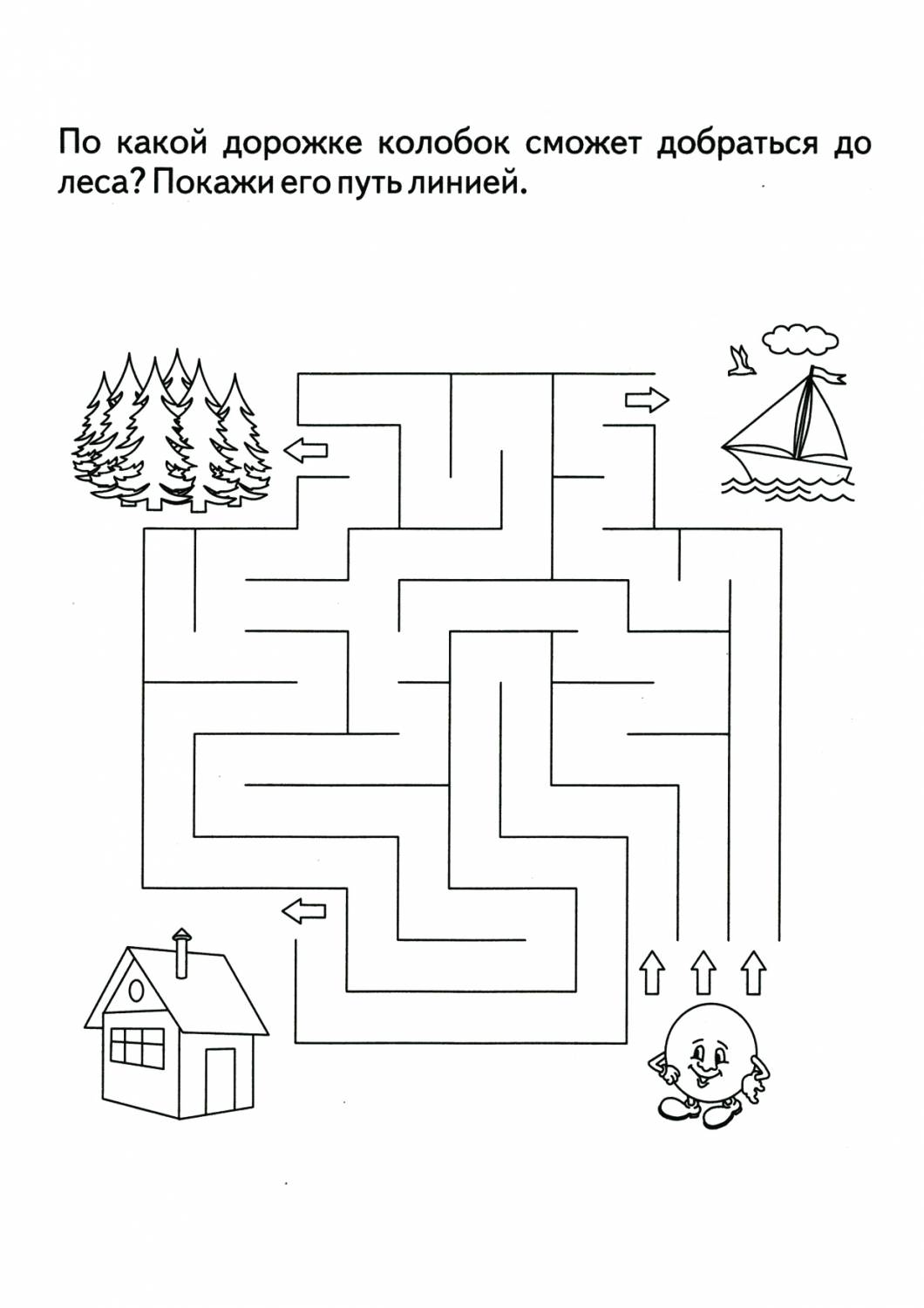 